KLASA: 363-01/22-01/46URBROJ: 2170-30-22-01-1Omišalj, 14. lipnja 2022.PREDMET: NACRT ODLUKE O ODREĐIVANJU REZERVIRANIH 			           PARKIRALIŠNIH MJESTA  	           - Savjetovanje sa zainteresiranom javnošćuNacrtom odluke određuju se lokacije i korisnici rezerviranih parkirališnih mjesta, davanje u zakup rezerviranih parkirališnih mjesta, opskrbni punktovi kao i naplata korištenja rezerviranog parkirališnog mjesta.Temeljem članka 11. Zakona o pravu na pristup informacijama („Narodne novine“ broj 25/13 i 85/15), jedinice lokalne samouprave dužne su provoditi savjetovanje s javnošću pri donošenju općih akata odnosno drugih strateških ili planskih dokumenata kad se njima utječe na interes građana i pravnih osoba. Na taj se način želi upoznati javnost sa predloženim Nacrtom odluke i pribaviti mišljenja, primjedbe i prijedloge zainteresirane javnosti, kako bi predloženo, ukoliko je zakonito i stručno utemeljeno, bilo prihvaćeno od strane donositelja odluke i u konačnosti ugrađeno u odredbe odluke. 	Svoje prijedloge vezane uz Nacrt odluke možete podnijeti putem Obrasca za savjetovanje dostupnog na ovoj stranici. Popunjen obrazac šalje se putem e-maila na adresu: sonja.cubranic@omisalj.hrSavjetovanje o Nacrtu odluke otvoreno je do 27. lipnja 2022. godine.Po završetku Savjetovanja, svi pristigli prijedlozi bit će pregledani i razmotreni, sastavit će se Izvješće o prihvaćenim i neprihvaćenim prijedlozima kao i razlozima neprihvaćanja i to Izvješće bit će objavljeno na ovoj stranici.Općina Omišalj Na temelju Odluke o uređenju prometa na području Općine Omišalj i članka 44. Statuta Općine Omišalj („Službene novine Primorsko-goranske županije“ broj 5/21), načelnica Općine Omišalj, dana _________ godine, donijela jeODLUKU
o određivanju rezerviranih parkirališnih mjestaČlanak 1.Ovom Odlukom određuju se lokacije i korisnici rezerviranih parkirališnih mjesta, davanje u zakup rezerviranih parkirališnih mjesta, opskrbni punktovi kao i naplata korištenja rezerviranog parkirališnog mjesta.Članak 2.U naselju Omišalj određuju se rezervirana parkirališna mjesta kako slijedi:1. na javnim parkiralištima u ulici Pod orišina- osam parkirališnih mjesta za osobe s invaliditetom.2. na javnom parkiralištu u ulici Kovačnica:- tri parkirališna mjesta za liječničku službu,- jedno parkirališno mjesto za Župni ured,- jedno parkirališno mjesto za trgovačko društvo Pesja d.o.o.,- preostala parkirališna mjesta za Općinu Omišalj.3. na javnom parkiralištu u ulici Brgučena (na Loki):- tri parkirališna mjesta za osobe s invaliditetom.4. na javnom parkiralištu ispred Spomen parka:- dva parkirališna mjesta za osobe s invaliditetom,- jedno parkirališno mjesto za opskrbu (vozila koja vrše ukrcaj ili iskrcaj robe),- dva parkirališna mjesta za električne automobile,- jedno parkirališno mjesto za dostavno vozilo Trgovačkog društva Pesja d.o.o.- jedno parkirališno mjesto za taxi.5. na javnom parkiralištu uz luku Pesja- dva parkirališna mjesta za osobe s invaliditetom.6. na javnom parkiralištu uz luku Pesja (uz Lučku kapetaniju)- jedno parkirališno mjesto za osobu s invaliditetom- dva parkirališna mjesta za trgovačko društvo Pesja d.o.o.7. na javnom parkiralištu na Groblju Sv. Duh- pet parkirališnih mjesta za osobe s invaliditetom.8. na javnom parkiralištu u ulici Stran (uz trgovinu)- jedno parkirališno mjesto za osobu s invaliditetom.9. na javnom parkiralištu na križanju ulice Mali i Veli kijec- jedno parkirališno mjesto za osobu s invaliditetom.Članak 3.U naselju Njivice određuju se rezervirana parkirališna mjesta, kako slijedi:1. na javnom parkiralištu u ulici Ribarska obala:- tri parkirališna mjesta za osobe s invaliditetom,- dva parkirališna mjesta za električne automobile,- dva parkirališna mjesta za Županijsku lučku upravu,- jedno parkirališno mjesto za taxi,- dva parkirališna mjesta za dostavu.2. na javnom parkiralištu u Primorskoj ulici uz park kod Plave terase,- četiri parkirališna mjesta za osobe s invaliditetom,3. na javnom parkiralištu u Kijcu (kraj Društvenog centra):- dva parkirališna mjesta za osobe s invaliditetom.4. na javnom parkiralištu u ulici Nikole Jurjevića:- tri parkirališna mjesta za osobe s invaliditetom.5. na javnom parkiralištu u ulici Stražbica:- jedno parkirališno mjesto za osobe s invaliditetom.Članak 4.Korisnici rezerviranih parkirališnih mjesta iz članaka 2. i 3. ove Odluke, ne plaćaju naknadu za parkiranje.Članak 5.Na javnom parkiralištu u ulici Pod orišina može se dati u zakup rezervirano parkirališno mjesto.Rezervirano parkirališno mjesto u vlasništvu Općine Omišalj daje se u zakup na rok od jedne kalendarske godine, putem javnog poziva koji provodi trgovačko društvo Pesja d.o.o.Javni poziv za dodjelu u zakup rezerviranih parkirališnih mjesta, u pravilu, provodi se u prosincu, za iduću kalendarsku godinu. Iznimno, po usvajanju ove Odluke, provest će se javni poziv za dodjelu u zakup rezerviranih parkirališnih mjesta za 2022. godinu. Članak 6.Pravo na rezervirano parkirališno mjesto imaju fizičke osobe - vlasnici objekta s prebivalištem na području stare gradske jezgre Omišlja, a koje nemaju osigurano parkirališno mjesto u okućnici. Pravo na rezervirano parkirališno mjesto ima fizička osoba iz stavka 1. ovog članka uz uvjet da:- ima vozilo registrirano u Republici Hrvatskoj na svoje ime, što dokazuje valjanom prometnom dozvolom- ima pravo korištenja vozila na svoje ime što dokazuje odgovarajućom dokumentacijom- ima podmirene sve obveze prema Općini Omišalj.Uvjeti navedeni u stavcima 1. i 2. ovog članka su obvezatni te bez ispunjenja, odnosno dokazivanja istih, podnositelj zahtjeva ne može ostvariti pravo na zakup rezerviranog parkirališnog mjesta.Članak 7.Odobravanje zahtjeva za zakup rezerviranog parkirališnog mjesta obavlja se na temelju liste reda prvenstva potencijalnih zakupaca, utvrđenoj prema uvjetima i kriterijima propisanim ovom Odlukom i javnim pozivom.Lista prvenstva utvrđuje se na osnovi sljedećih kriterija:Prebivanje na području Općine Omišalj,Životna dob podnositelja zahtjeva,Podnositelj zahtjeva ima dijete/djecu starosti do 12 godina.Prema prijavljenom neprekidnom prebivalištu na području Općine Omišalj, do dana objave javnog poziva, podnositelju zahtjeva pripada za svaku navršenu godinu prebivanja 1 bod, a najviše do 40 bodova. Status prebivališta utvrđuje se u postupku dokazivanja uvjerenjem o prebivalištu i drugom dodatnom dokumentacijom kojom korisnik dokazuje stalno prebivalište, a koja je određena javnim pozivom.Prema životnoj dobi podnositelju zahtjeva pripada: Za svako dijete do 12 godine podnositelju zahtjeva pripada 10 bodova.Ukoliko pojedini podnositelji zahtjeva imaju jednak broj bodova na listi prvenstva, prednost ima podnositelj zahtjeva starije životne dobi.Članak 8.Svaka fizička osoba može dobiti u zakup jedno rezervirano parkirališno mjesto. Unutar istog kućanstva može se odobriti davanje u zakup rezerviranog parkirališnog mjesta samo jednom članu kućanstva.Ugovor o zakupu zaključuje se na rok od jedne kalendarske godine. Za vrijeme trajanja ugovornog odnosa, u ulici Pod orišina, zakupnik rezerviranog parkirališnog mjesta smije vozilo parkirati samo na dobivenom rezerviranom parkirališnom mjestu.Za rezervirano parkirališno mjesto plaća se godišnja naknada u iznosu od 600,00 kuna. Zakupnik rezerviranog parkirališnog mjesta po provedenom javnom pozivu iz članka 5. stavka 4., plaća razmjernu godišnju naknadu.Prihod ostvaren od zakupa rezerviranih parkirališnih mjesta, prihod je trgovačkog društva Pesja d.o.o.Članak 9.Danom stupanja na snagu ove Odluke prestaje važiti Odluka o određivanju rezerviranih parkirališnih mjesta („Službene novine Primorsko-goranske županije“ broj 13/19).Članak 10.Ova odluka stupa na snagu osmoga dana od dana objave u „Službenim novinama Primorsko-goranske županije“.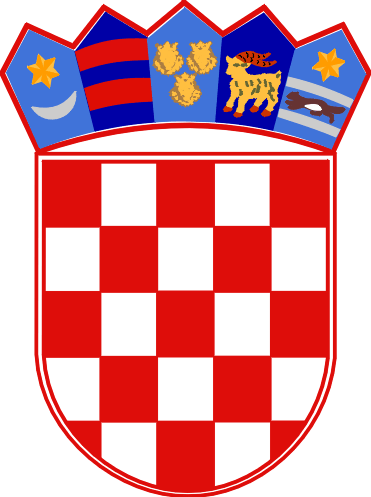 REPUBLIKA HRVATSKAPRIMORSKO-GORANSKA ŽUPANIJAOPĆINA OMIŠALJUPRAVNI ODJELa)do navršene 60 godine10b)od navršene 60 godine20